“Celebrate the Possibilities”Special needs livestock show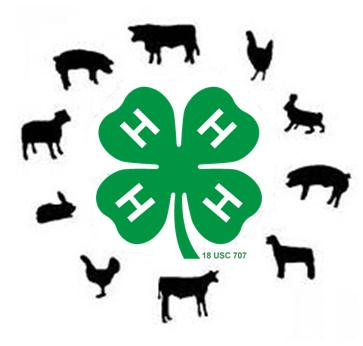      September 10th, 2016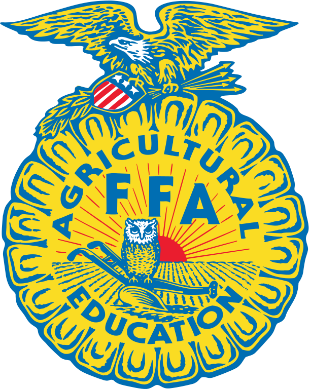 9am-12pm Myers Park, McKinney              Event Schedule:8:30-9am Check in and meet volunteers9-9:15am Opening ceremony9:15am-12pm Livestock showCollin County 4-H and FFA members are offering an opportunity for special needs children ages 5-18 to participate in a livestock showParticipants will have the opportunity to “Celebrate the Possibilities” by competing in a livestock show leading goats and sheep, brushing miniature horses, feeding chicks, gardening station and see pigs, rabbits, dogs and more!The show is free to special needs children, but registration required by August 19, 2016 4-H and FFA members and parents -Register to volunteer at http://www.signupgenius.com/go/20f084caeab2ba02-celebrateFor questions contact Amanda Parks at 972.548.4233 or Amanda.parks@ag.tamu.edu Learn More and Download forms at https://www.facebook.com/Celebratethepossibilities/?fref=ts